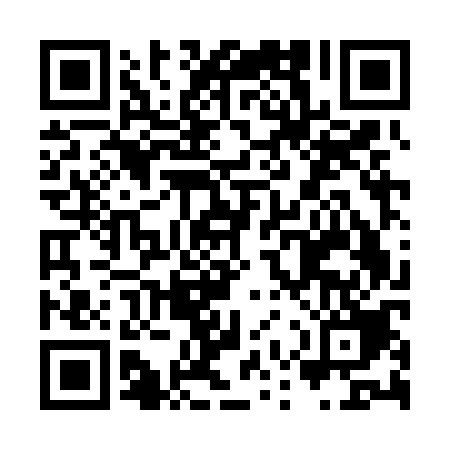 Ramadan times for Andice, SlovakiaMon 11 Mar 2024 - Wed 10 Apr 2024High Latitude Method: Angle Based RulePrayer Calculation Method: Muslim World LeagueAsar Calculation Method: HanafiPrayer times provided by https://www.salahtimes.comDateDayFajrSuhurSunriseDhuhrAsrIftarMaghribIsha11Mon4:174:176:0311:523:485:415:417:2112Tue4:154:156:0111:513:505:435:437:2313Wed4:134:135:5911:513:515:445:447:2414Thu4:104:105:5711:513:525:465:467:2615Fri4:084:085:5511:513:545:485:487:2816Sat4:064:065:5211:503:555:495:497:2917Sun4:044:045:5011:503:565:515:517:3118Mon4:014:015:4811:503:575:525:527:3319Tue3:593:595:4611:493:595:545:547:3520Wed3:573:575:4411:494:005:555:557:3621Thu3:543:545:4211:494:015:575:577:3822Fri3:523:525:4011:494:025:585:587:4023Sat3:493:495:3811:484:036:006:007:4224Sun3:473:475:3611:484:046:016:017:4325Mon3:453:455:3311:484:066:036:037:4526Tue3:423:425:3111:474:076:046:047:4727Wed3:403:405:2911:474:086:066:067:4928Thu3:373:375:2711:474:096:076:077:5129Fri3:353:355:2511:464:106:096:097:5230Sat3:323:325:2311:464:116:106:107:5431Sun4:304:306:2112:465:127:127:128:561Mon4:274:276:1912:465:147:137:138:582Tue4:254:256:1612:455:157:157:159:003Wed4:224:226:1412:455:167:167:169:024Thu4:194:196:1212:455:177:187:189:045Fri4:174:176:1012:445:187:197:199:066Sat4:144:146:0812:445:197:217:219:087Sun4:124:126:0612:445:207:227:229:108Mon4:094:096:0412:445:217:247:249:129Tue4:064:066:0212:435:227:257:259:1410Wed4:044:046:0012:435:237:277:279:16